
Уважаемые коллеги!
Поздравляем с приближающимся Днём великой Победы и приглашаем участвовать в конкурсах:
- "Парад Победы" 
- "Наши победители"
Кроме этого есть ещё большое количество других конкурсов рисунков и поделок, на самые разные темы, выбирайте по интересам.

Всего вас ждут 34 международных конкурса для дошкольников. Участвовать во всех конкурсах можно до 31 мая 2017г. 

И ещё мы готовы оказать всестроннюю помощь педагогам для аттестации. Для этого у нас есть все инструменты: 
1. Самые правильные публикации!
Кроме размещения обычных публикаций в СМИ (свидетельство о регистрации СМИ ЭЛ № ФС 77 - 64656) или публикаций мастер-классов, у нас зарегистрировано издательство (в РКП № 9908210), что позволяет публиковать статьи в сборниках с присвоением своих номеров ISBN. Такие публикации имеют гораздо больший вес при аттестации на первую и высшую категории.
Срок публикации и отправки свидетельства обычно не превышает 1 рабочий день.

2. Конкурсы для педагогов со статусом "Международный" помогут быстро получить дополнительные баллы для аттестации. В частности есть много таких конкурсы, где на вопросы можно отвечать онлайн и сразу получить диплом. 
Новые международные конкурсы 2017г. для педагогов ДОУ:
- Лучший педагог ДОУ - 2017
- Лучший воспитатель - 2017
- Лучшая группа детского сада
В конкурсах с вопросами-ответами можно участвовать онлайн и сразу получить диплом.

3. Педагогические конференции, в которых можно принять участие заочно.

4. Издательство "Лучшее Решение" может опубликовать вашу книгу или учебное пособие, если вы  подготовите материал. Подробнее про Издательство см. здесь. За это сразу можно получить много баллов для аттестации.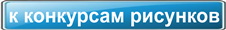 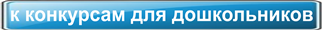 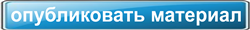 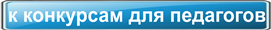 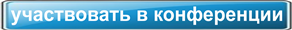 А на нашем сайте www.lureshenie.ru уже доступно для решения онлайн 225 (!) олимпиад и конкурсов по самым разным предметам и направлениям, в т.ч. и для дошкольников и для педагогов. И сразу после ответов на вопросы можно сформировать и получить диплом. Это крупнейший сайт по полноценным онлайн-решениям в России. 
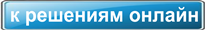 С наилучшими пожеланиями, 
Генеральный директор ОЦ "Лучшее Решение" 
Алексеев А.Б.